1. ПОЯСНИТЕЛЬНАЯ ЗАПИСКА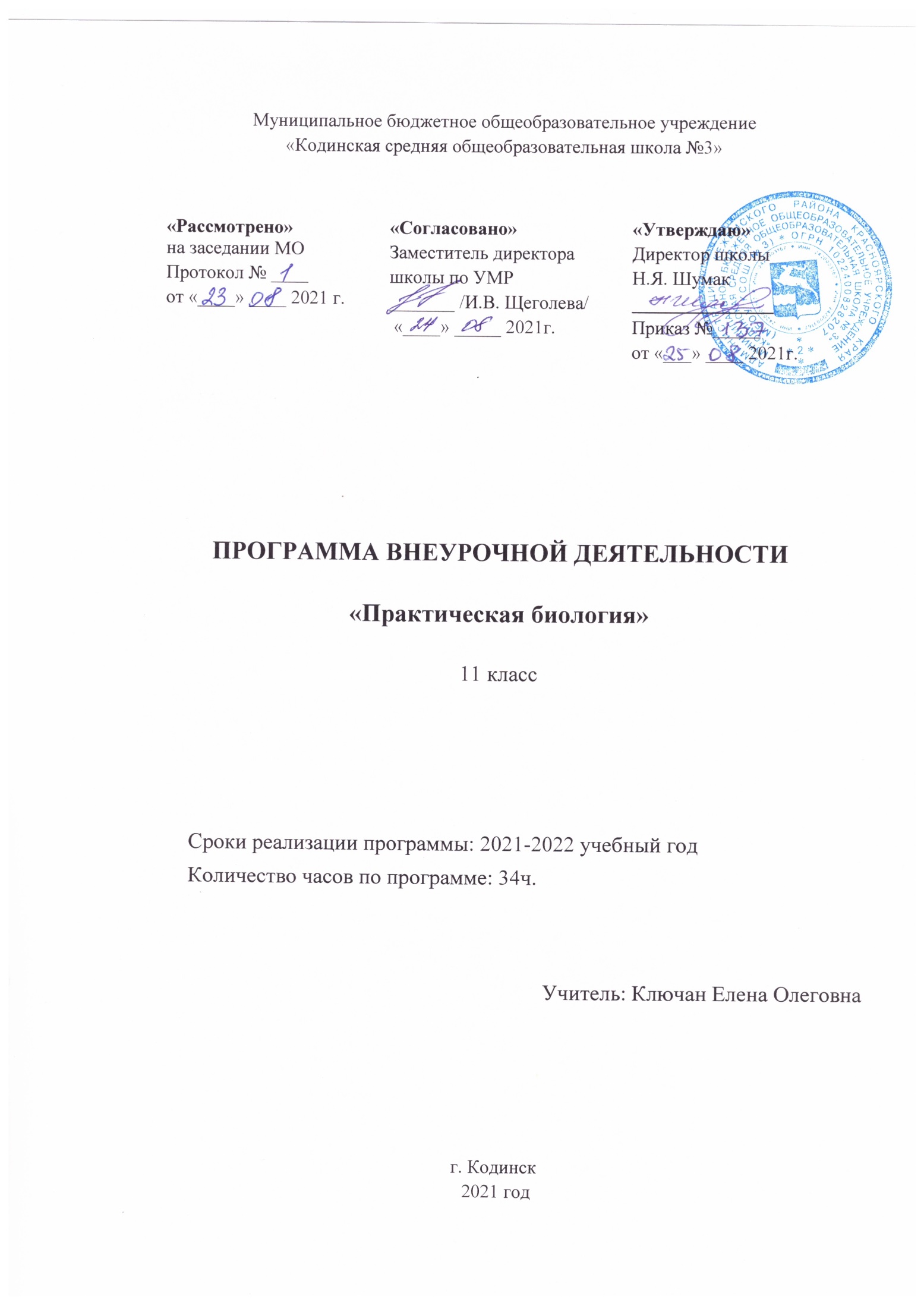 1.1 Нормативно-правовая базаРабочая программа факультативного курса составлена на основе следующих документов:1. Федеральный закон от 29.12.2012 № 273-ФЗ (ред. от 31.07.2020) «Об образовании в Российской Федерации» (с изм. и доп., вступ. в силу с 01.09.2020);2. Паспорт национального проекта «Образование» (утв. президиумом Совета при Президенте РФ по стратегическому развитию и национальным проектам, протокол от 24.12.2018 N 16); 3. Государственная программа Российской Федерации «Развитие образования» (Утверждена Постановлением Правительства РФ от 26.12.2017 N 1642 (ред. от 22.02.2021) «Об утверждении государственной программы Российской Федерации «Развитие образования»;4. Профессиональный стандарт «Педагог (педагогическая деятельность в дошкольном, начальном общем, основном общем, среднем общем образовании), (воспитатель, учитель)» (ред. от 16.06.2019 г.); 5. Профессиональный стандарт «Педагог дополнительного образования детей и взрослых» (Приказ Министерства труда и социальной защиты РФ от 5 мая 2018 г. N 298н «Об утверждении профессионального стандарта «Педагог дополнительного образования детей и взрослых»);6. Федеральный государственный образовательный стандарт основного общего образования (Утвержден приказом Министерства образования и науки Российской Федерации от 17 декабря 2010 г. N 1897) (ред.21.12.2020);7. Федеральный государственный образовательный стандарт среднего общего образования (Утвержден приказом Министерства образования и науки Российской Федерации от 17 мая 2012 г. N 413) (ред.11.12.2020);8. Методические рекомендации по реализация образовательных программ естественнонаучной и технологической направленностей по биологии с использованием оборудования центра «Точка роста» (Центр Естественно-научного и математического образования);1.2 Место курса в учебном планеФакультативный курс ориентирован на реализацию в 11-х классах в рамках изучения раздела биологии «Практическая биология». Программа курса рассчитана на 34 ч (1 ч в неделю).1.3 Цель и задачи рабочей программы по предмету Целью реализации рабочей программы курса является профилизации обучения в условиях освоение изучаемого предмета на углубленном уровне.Задачи реализации программы:формирование познавательного интереса к предмету, ориентация для выбора предмета «биология» как предмета для сдачи государственной аттестации;способствовать профессиональному самоопределению и профориентации выпускников;подготовка выпускников к сдаче государственной аттестации;дополнить и расширить теоретическую и практическую часть преподаваемого предмета;развить у обучающихся навыки работы с учебным оборудованием центра «Точка роста»;продолжить развитие у обучающихся УУД в процессе реализации программы факультативного курса;развитие общих интеллектуальных умений, а именно, логического мышления, умений анализировать, конкретизировать, обобщать, систематизировать, применять приемы сравнения, развитие творческого мышления;обеспечить углубленное изучение раздела предмета «биология» используя учебное оборудование проекта «Точка роста».. 1.4 Используемые средства обученияРабочая программа факультатива составлена с учетом содержания рабочей программы по предмету «Биология» базового уровня 11 класса с использованием УМК «Биология»  10-11 классы  под редакцией Д. И. Беляева (издательство «Вентана - Граф»), а также с учетом методические рекомендации по реализация образовательных программ естественнонаучной и технологической направленностей по биологии с использованием оборудования центра «Точка роста». Рабочая программа факультатива опирается на стандартное материально-техническое обеспечение дисциплины, в которое входит комплект демонстрационного и лабораторного оборудования в соответствии с перечнем учебного оборудования по биологии для основной школы, что позволяет выполнить практическую часть программы (демонстрационные эксперименты, фронтальные опыты, лабораторные работы). При реализации данной рабочей программы характерно использование оборудования центра «Точка роста». Материально-техническая база центра «Точка роста» включает в себя цифровые лаборатории, наборы классического оборудования для проведения биологического практикума, в том числе c использованием микроскопов. При этом цифровые лаборатории в комплектации «Биология», «Экология», Физиология» содержат различные датчики (табл.1).Таблица 1Датчики цифровых лабораторий по биологии, экологии и физиологииУченическая цифровая лаборатория по биологии центра «Точка роста» обеспечивает выполнение лабораторных работ на уроках по биологии в основной школе и проектно-исследовательской деятельности обучающихся. Комплектация: Беспроводной мультидатчик по биологии с 6-ювстроенными датчиками: Датчик влажности с диапазоном измерения 0...100% Датчик освещенности с диапазоном измерения не уже чем от 0 до180000 лк Датчик рН с диапазоном измерения не уже чем от 0 до 14 pH Датчик температуры с диапазоном измерения не уже чем от -20 до+140С Датчик электропроводимости с диапазонами измерения не уже чем от 0 до 200 мкСм; от 0 до 2000 мкСм; от 0 до 20000 мкСм Датчик температуры окружающей среды с диапазоном измерения не уже чем от -20 до +40 Аксессуары: Кабель USB соединительный Зарядное устройство с кабелем miniUSB USB Адаптер Bluetooth 4.1 Low Energy Краткое руководство по эксплуатации цифровой лаборатории Цифровая видеокамера с металлическим штативом, разрешение не менее 0,3 Мпикс Программное обеспечение Цифровая видеокамера с металлическим штативом, разрешение не менее 0,3 Мпикс Программное обеспечение Методические рекомендации не менее 30 работ Наличие русскоязычного сайта поддержки, наличие видеороликов.Использование вышеперечисленных средств обучения обеспечивает успешную реализацию рабочей программы факультативного курса.1.5 Методы реализации рабочей программыРеализация программы факультативного курса осуществляется в виде факультативных занятий на базе проекта «Точка роста» МБОУ КСОШ №3 г. Кодинск. Основная форма проведения занятий – урок. Курс рассчитан на 34 часа (одно занятие в неделю). Обучение рассчитано на использование следующих актуальных технологий: Технологии проблемного обученияИнформационно – коммуникационная технологияТехнология развития критического мышленияПроектная технологияТехнология развивающего обученияЗдоровьесберегающих технологии Технология проблемного обученияИгровые технологииМодульная технологияТехнология мастерскихКейс – технологии обученияТехнология интегрированного обученияТехнологии группового обучения1.6 Планируемые результаты реализации рабочей программыВ ходе реализации факультативного курса в 11 классе обучающиеся научатся: Оценивать и анализировать биологическую информацию, получаемую из разных источников;На более совершенном уровне использовать приемы  исследовательской и проектной деятельности по изучению биологических вопросов;Характеризовать и сравнивать биологические объекты, такие как клетки, ткани, процессы жизнедеятельности организма человека; выявлять взаимосвязи между особенностями строения клеток, тканей, органов, систем органов и их функциями; Ориентироваться в системе познавательных биологических ценностей;Характеризовать особенности строения и процессов жизнедеятельности биологических объектов их значимость; Применять методы биологической науки при изучении биологических объектов;Ставить несложные биологические эксперименты и объяснять их результаты. Получат возможность научиться: Использовать на практике полученные в курсе знания; Анализировать, синтезировать, вычленять и критически оценивать биологическую информацию; Ориентироваться в системе биологических понятий; Находить в учебной и научно-популярной литературе требуемую информацию, оформлять её в виде устных сообщений, докладов, рефератов, презентаций; Анализировать и оценивать целевые и смысловые установки в своих действиях и поступках по отношению к окружающей среде, к здоровью своему и окружающих.2. СОДЕРЖАНИЕ УЧЕБНОГО КУРСА ПО ПРЕДМЕТУ2.1 Перечень разделов, тем, основных понятий  и предметных результатов обученияОсновное содержание курса 11 класса направлено на формирование у обучающихся знаний и умений в области основ анатомии, физиологии и гигиены человека, реализации установок на здоровый образ жизни. Содержание курса ориентировано на углубление и расширение знаний, обучающихся о проявлении в организме человека основных жизненных свойств, первоначальные представления о которых были получены за время освоения программы по предмету в предыдущих классах (5―7 класс). Содержание рабочей программы факультатива разделено на следующие части:1 модуль: Биология – наука о жизниБиология как наука. Роль биологии. Признаки и свойства живого. Основные уровни организации живой природы.2 модуль: Клетка как биологическая система Клеточная теория. Развитие знаний о клетке. Строение про– и эукариотической клеток. Вирусы – неклеточные формы. Химическая организация клетки. Неорганические и органические вещества клетки. Сравнительная характеристика клеток растений, животных, бактерий, грибов. Метаболизм.Энергетический и пластический обмен. Фотосинтез и хемосинтез. Биосинтез белка и нуклеиновых кислот.. Клетка – генетическая единица живого. Гены, генетический код. Хромосомы. Жизненный цикл клетки. Редукционное деление. Митоз. Мейоз.3 модуль: Организм как биологическая система Разнообразие организмов. Воспроизведение организмов. Онтогенез. Генетика. Основные генетические понятия. Закономерности наследственности. Наследственные болезни человека. Вредное влияние мутагенов, алкоголя, наркотиков, никотина на генетический аппарат клетки. Изменчивость признаков у организмов. Селекция. Значение генетики для селекции. Генетика и селекция. Методы работы И.В. Мичурина. Методы селекции. Центры происхождения культурных растений. Биотехнология, клеточная и генная инженерия, клонирование.4 модуль: Многообразие организмов, их строение и жизнедеятельность Систематика. Основные систематические (таксономические) категории.Царство Бактерии. Царство Грибы. Лишайники. Царство Растения. Классификация растений. Общая характеристика царства Растения. Низшие и высшие растения. Сравнение растений и грибов. Ткани и органы высших растений. Корень. Побег. Голосеменные и покрытосеменные растения. Цветок и его функции. Соцветия .Жизненные циклы отделов растений. Однодольные и двудольные растения. Космическая роль растений. Царство Животные. Классификация животных. Общая характеристика царства Животные. Сравнение растений и животных Одноклеточные или Простейшие. Тип Кишечнополостные. Черви Тип Моллюски. Тип Членистоногие. Общая характеристика типа Хордовых.. Надкласс Рыбы. Сравнительная характеристика класса Земноводные и класса Пресмыкающиеся Класс Пресмыкающиеся. Класс Птицы. Класс Млекопитающие.Одним из основных принципов построения программы является принцип доступности. Экспериментальные данные, полученные учащимися при выполнении количественных опытов, позволяют учащимся самостоятельно делать выводы, выявлять закономерности. Подходы, заложенные в содержание программы курса, создают необходимые условия для системного усвоения учащимися основ науки, для обеспечения развивающего и воспитывающего воздействия обучения на личность учащегося. Формируемые знания должны стать основой системы убеждений школьника, ядром его научного мировоззрения.Использование оборудования центра «Точка роста» при реализации данной ОП позволяет создать условия: для расширения содержания школьного биологического образования; для повышения познавательной активности обучающихся в естественно-научной области; для развития личности ребенка в процессе обучения биологии, его способностей, формирования и удовлетворения социально значимых интересов и потребностей; для работы с одарёнными школьниками, организации их развития в различных областях образовательной, творческой деятельности. Применяя цифровые лаборатории на уроках биологии, учащиеся смогут выполнить множество лабораторных работ и экспериментов по программе основной школы.2.2 Перечень практических занятий Применяя цифровые лаборатории на уроках биологии, учащиеся смогут выполнить множество лабораторных работ и экспериментов по программе основной школы. Биология растений: Дыхание листьев. Дыхание корней. Поглощение воды корнями растений. Корневое давление. Испарение воды растениями. Фотосинтез. Дыхание семян. Условия прорастания семян. Теплолюбивые и холодостойкие растения. Зоология: Изучение одноклеточных животных. Изучение внешнего строения дождевого червя, наблюдение за его передвижением и реакциями на внешние раздражения. Изучение строения моллюсков по влажным препаратам. Изучение многообразия членистоногих по коллекциям. Изучение строения рыб по влажным препаратам. Изучение строения птиц. Изучение строения млекопитающих по влажным препаратам. Водные животные. Теплокровные и холоднокровные животные Человек и его здоровье: Изучение кровообращения. Реакция ССС на дозированную нагрузку. Зависимость между нагрузкой и уровнем энергетического обмена. Газообмен в лёгких. Механизм лёгочного дыхания. Реакция ДС на физическую нагрузку. Жизненная ёмкость легких. Выделительная, дыхательная и терморегуляторная функция кожи. Действие ферментов на субстрат на примере каталазы. Приспособленность организмов к среде обитания. Общая биология: Изучение клеток и тканей растений и животных на готовых микропрепаратах и их описание. Выявление изменчивости у организмов. Выявление приспособлений у организмов к среде обитания (на конкретных примерах). Действие ферментов на субстрат на примере каталазы. Разложение Н2О2. Влияние рН среды на активность ферментов. Факторы, влияющие на скорость процесса фотосинтеза.2.3 Используемые формы контроляКонтроль результатов обучения в соответствии с данной образовательной программой проводится в форме письменных и экспериментальных работ, устных опросов и бесед, индивидуальных проектов и научно-исследовательских работ. Также предполагается проведение промежуточной и итоговой аттестации.  2.4 Календарно-тематическое планирование с указанием количества часов, отведенных на изучение раздела, темы, а также планируемых результатов обучения (предметных, метапредметных, личностных) (Приложение 1)2.5 Система оценки уровня усвоения знаний обучающимися«5» ‒ уровень выполнения требований значительно выше удовлетворительного: отсутствие ошибок, как по текущему, так и по предыдущему учебному материалу; не более одного недочёта. «4» — уровень выполнения требований выше удовлетворительного: наличие 2―3 ошибок или 4―6 недочётов по текущему учебному материалу; не более 2 ошибок или 4 недочётов по пройденному материалу; использование нерациональных приемов решения учебной задачи. «3» — достаточный минимальный уровень выполнения требований, предъявляемых к конкретной работе: не более 4―6 ошибок или 10 недочётов по текущему учебному материалу; не более 3―5 ошибок или не более 8 недочетов по пройденному учебному материалу. «2» — уровень выполнения требований ниже удовлетворительного: наличие более 6 ошибок или 10 недочетов по текущему материалу; более 5 ошибок или более 8 недочетов по пройденному материалу. 3. ИСПОЛЬЗУЕМЫЕ ИНФОРМАЦИОННЫЕ РЕСУРСЫ3.1 Нормативно-правовая база:1. Федеральный закон от 29.12.2012 № 273-ФЗ (ред. от 31.07.2020) «Об образовании в Российской Федерации» (с изм. и доп., вступ. в силу с 01.09.2020) — URL: http://www. consultant.ru/document/cons_doc_LAW_140174 (дата обращения: 15.08.2021). 2. Паспорт национального проекта «Образование» (утв. президиумом Совета при Президенте РФ по стратегическому развитию и национальным проектам, протокол от 24.12.2018 N 16) — URL: //https://login.consultant.ru link ?req=doc&base=LAW&n=319308&demo=1 (дата обращения: 10.08.2021). 3. Государственная программа Российской Федерации «Развитие образования» (Утверждена Постановлением Правительства РФ от 26.12.2017 N 1642 (ред. от 22.02.2021) «Об утверждении государственной программы Российской Федерации «Развитие образования» — URL: http: //www.consultant.ru document cons_doc_LAW_286474 (дата обращения: 10.08.2021). 4. Профессиональный стандарт «Педагог (педагогическая деятельность в дошкольном, начальном общем, основном общем, среднем общем образовании), (воспитатель, учитель)» (ред. от 16.06.2019 г.) (Приказ Министерства труда и социальной защиты РФ от 18 октября 2013г. № 544н, с изменениями, внесенными приказом Министерства труда и соцзащиты РФ от 25 декабря 2014г. № 1115н и от 5 августа 2016г. № 422н) — URL: // http://профстандартпедагога.рф (дата обращения: 20.08.2021). 5. Профессиональный стандарт «Педагог дополнительного образования детей и взрослых» (Приказ Министерства труда и социальной защиты РФ от 5 мая 2018 г. N 298н «Об утверждении профессионального стандарта «Педагог дополнительного образования детей и взрослых») — URL: //https://profstandart.rosmintrud.ru/obshchiy-informatsionnyy-blok/natsionalnyy-reestr-professionalnykh-standartov/reestr-professionalnykh-standartov/index.php?ELEMENT_ID=48583 (дата обращения: 20.08.2021). 6. Федеральный государственный образовательный стандарт основного общего образования (Утвержден приказом Министерства образования и науки Российской Федерации от 17 декабря 2010 г. N 1897) (ред.21.12.2020) — URL: https://fgos.ru (дата обращения: 20.08.2021). 7. Федеральный государственный образовательный стандарт среднего общего образования (Утвержден приказом Министерства образования и науки Российской Федерации от 17 мая 2012 г. N 413) (ред.11.12.2020) — URL: https://fgos.ru (дата обращения: 15.08.2021). 8. Методические рекомендации по реализация образовательных программ естественнонаучной и технологической направленностей по биологии с использованием оборудования центра «Точка роста» (Центр Естественно-научного и математического образования) — URL: https://apkpro.ru/ (дата обращения: 21.08.2021).3.2 Литература9. Воронина Г.А., Иванова Т.В., Калинова Г.С. Биология. Планируемые результаты. Система заданий. 5―9 классы. Пособие для учителей общеобразоват. организаций / Под ред. Г.С. Ковалевой, О.Б. Логиновой. — М.: Просвещение, 2017. 10. Никишов А.И., Петросова Р.А. и др. Биология в таблицах.- М.: «ИЛЕКСА», 1998. 11. Пасечник В.В. Биология. Методика индивидуально-групповой деятельности. — М.: Просвещение, 2016. 3.3 Интернет-ресурсы12. Сайт ФИПИ. Открытый банк заданий для формирования естественно-научной грамотности [Электронный ресурс]: — URL: https://fipi.ru/otkrytyy-bank-zadaniy-dlya-otsenki-yestestvennonauchnoy-gramotnosti (дата обращения: 10.05.2021). 13. Сайт Единая коллекция цифровых образовательных ресурсов [Электронный ресурс]: — URL: http://school-collection.edu.ru/catalog (дата обращения: 10.05.2021). 14. Сайт Федеральный центр информационно-образовательных ресурсов [Электронный ресурс]: — URL: http://fcior.edu.ru/ (дата обращения: 10.05.2021).193 с.15. Цифровые лаборатории Releon [Электронный ресурс]: — URL: https://rl.ru/ (дата обращения: 10.05.2021). 16. Круглый стол: Цифровые лаборатории в современной школе [Электронный ресурс]: — URL: https://www.youtube.com/watch?v=qBj-tolw2N4 (дата обращения: 10.05.2021). 17. Научная электронная библиотека «Киберленинка» [Электронный ресурс]: — URL: https://cyberleninka.ru/ (дата обращения: 10.05.2021). 18. Электронная библиотека диссертаций и авторефератов [Электронный ресурс]: — URL: http://www.dissercat.com/ (дата обращения: 10.05.2021). 19. Научная электронная библиотека «Elibrary.ru» [Электронный ресурс]:– URL: https:// elibrary.ru (дата обращения: 10.05.2021). 20. Образовательный портал для подготовки к ВПР [Электронный ресурс]: — URL: https://bio6-vpr.sdamgia.ru/ (дата обращения: 10.05.2021).Приложение 1Календарно-тематическое планирование рабочей программы факультатива  «Практическая биология» (8 класс)ИТОГО: 34 часаПриложение 2Тематическое планирование№ п/пБиологияЭкологияФизиология1Влажности воздухаВлажности воздухаАртериального давления2ЭлектропроводимостиЭлектропроводимостиПульса3ОсвещённостиОсвещённостиОсвещённости4рНрНрН5Температуры окружающей средыТемпературы окружающей средыТемпературы тела6Нитрат-ионовЧастоты дыхания7Хлорид-ионовУскорения8ЗвукаЭКГ9Влажности почвыСилы (эргометр)10Кислорода11Оптической плотности 525 нм (колориметр)12Оптической плотности 470 нм (колориметр)13Мутности (турбидиметр)14Окиси углерода№ п/п Тема Содержание Целевая установка урока Кол-во часов Основные виды деятельности обучающихся на занятии Использование оборудование 1 модуль: Биология – наука о жизни (1ч)1 модуль: Биология – наука о жизни (1ч)1 модуль: Биология – наука о жизни (1ч)1 модуль: Биология – наука о жизни (1ч)1 модуль: Биология – наука о жизни (1ч)1 модуль: Биология – наука о жизни (1ч)1 модуль: Биология – наука о жизни (1ч)1Биология как наука Роль биологии. Признаки и свойства живого. Основные уровни организации живой природыВведение обучающихся в курс, повторение основных тем1Фронтальная работа, работа в парахЭлектронные учебные ресурсы, таблицы2 модуль: Клетка как биологическая система (8ч)2 модуль: Клетка как биологическая система (8ч)2 модуль: Клетка как биологическая система (8ч)2 модуль: Клетка как биологическая система (8ч)2 модуль: Клетка как биологическая система (8ч)2 модуль: Клетка как биологическая система (8ч)2 модуль: Клетка как биологическая система (8ч)2Клеточная теория Развитие знаний о клетке. Строение про– и эукариотической клеток. Вирусы – неклеточные формыАктуализация знаний о клетке1Самостоятельная работа, работа в парахМикроскопы, микропрепараты3Химическая организация клетки Неорганические и органические вещества клетки. Микро и макроэлементыРассмотреть химический состав клетки 1Фронтальная работа, поиск нужной информации, работа с дидактическими материаламиДидактические материалы4Разнообразие клетокСравнительная характеристика клеток растений, животных, бактерий, грибов.Изучить многообразие клеток 1Самостоятельная работа, работа в парахМикроскопы, микропрепараты5Метаболизм в клеткеЭнергетический и пластический обменАктуализировать знания  процессе и механизмах метаболизма1Фронтальная, самостоятельная работаЭлектронные учебные ресурсы, таблицы6Фотосинтез и хемосинтезФотосинтез и хемосинтезСравнение процессов фото- и хемосинтеза1Фронтальная, в мини-группах, практическая работаЭлектронные учебные ресурсы, комнатные растения7Биосинтез белка и нуклеиновых кислотБиосинтез белка и нуклеиновых кислот. Транскрипция, трансляцияОтследить механизм биосинтеза1Фронтальная, в группахДидактические материалы8Клетка – генетическая единица живогоГены, хромосомы, ядро. Наследственность, изменчивостьАктуализировать знания по генетике1Фронтальная, решение задачДидактические материалы9Жизненный цикл клеткиДеление клетки. Митоз, мейозАктуализировать знания о способах воспроизведения клеток1Самостоятельная работа, работа в парахМикроскопы, микропрепараты3 модуль: Организм как биологическая система (8 ч)3 модуль: Организм как биологическая система (8 ч)3 модуль: Организм как биологическая система (8 ч)3 модуль: Организм как биологическая система (8 ч)3 модуль: Организм как биологическая система (8 ч)3 модуль: Организм как биологическая система (8 ч)3 модуль: Организм как биологическая система (8 ч)10Разнообразие организмовИмперии, надцарства и царства живой природы.Рассмотреть разнообразие организмов1Фронтальная, работа в группахЭлектронные учебные ресурсы11ГенетикаОсновные генетические понятияВспомнить генетические законы1Фронтальная, решение задачДидактические карточки12Закономерности наследственностиНаследственные болезни человека. Вредное влияние мутагенов, алкоголя, наркотиков, никотина на генетический аппарат клеткиОтследить механизмы наследования признаков1Фронтальная, решение задачДидактические карточки13Изменчивость признаков у организмов. Селекция. Значение генетики для селекцииСелекция. Значение генетики для селекцииОтследить механизмы изменчивости 1Самостоятельная работа, работа в парахЭлектронные учебные ресурсы Раздаточные коллекции14Генетика и селекция. Методы селекцииГибридизаия, полиплоидияАктуализировать знания по генетике 1Работа в мини-группахРаздаточные коллекции15Центры происхождения культурных растенийЦентры происхождения культурных растенийПроследить влияние селекции на современный облик сельского хозяйства1Самостоятельная работа, работа в парахДидактические карточки, раздаточные коллекции16Биотехнология, клеточная и генная инженерия, клонированиеБиотехнология, клеточная и генная инженерия, клонированиеРассмотреть современные технологии в области биотехнологии1Фронтальная, работа в группахРаздаточные коллекции17Зачетный урокПроверка уровня усвоенных знанийКонтроль знаний1Самостоятельная работаТестовые работы4 модуль: Многообразие организмов, их строение и жизнедеятельность (17 ч)4 модуль: Многообразие организмов, их строение и жизнедеятельность (17 ч)4 модуль: Многообразие организмов, их строение и жизнедеятельность (17 ч)4 модуль: Многообразие организмов, их строение и жизнедеятельность (17 ч)4 модуль: Многообразие организмов, их строение и жизнедеятельность (17 ч)4 модуль: Многообразие организмов, их строение и жизнедеятельность (17 ч)4 модуль: Многообразие организмов, их строение и жизнедеятельность (17 ч)18СистематикаОсновные систематические (таксономические) категории живой природыАктуализировать знания о систематике1Фронтальная, работа в группахДидактические карточки19Организмы царств Бактерии, Грибы, ЛишайникиОсновные особенности организации бактерий, грибов, лишайниковРассмотреть особенности царств1ФронтальнаяРаздаточные коллекции20Царство РастенияОсновные особенности организации растений. Классификация растений. Общая характеристика царства Растения. Низшие и высшие растения. Сравнение растений и грибовОхарактеризовать царство растений1Работа в парах, практическая работаРаздаточные коллекции21Ткани и органы высших растенийКорень. Побег.Рассмотреть особенности строения растений1Самостоятельная работа, работа в парахДидактические карточки, раздаточные коллекции22Голосеменные и покрытосеменные растения. Цветок и его функции. СоцветияРассмотреть особенности строения растений1Работа в мини-группахРаздаточные коллекции23Жизненные циклы отделов растенийЖизненные циклы отделов растенийРассмотреть особенности воспроизведения растений1Самостоятельная работа, работа в парахРаздаточные коллекции24Однодольные и двудольные растения. Космическая роль растенийСравнительная характеристика однодольных и двудольных растения. Космическая роль растенийРассмотреть особенности строения растений1Фронтальная, работа в группахРаздаточные коллекции25Царство ЖивотныеКлассификация животных. Общая характеристика царства Животные. Сравнение растений и животныхРассмотреть особенности царства Животные1Самостоятельная работаВлажные препараты26Одноклеточные или ПростейшиеОдноклеточные или Простейшие. ХарактеристикаРассмотреть особенности строения животных1Практическая работаМикроскопы, микропрепараты27Тип КишечнополостныеХарактеристика кишечнополостныхРассмотреть особенности строения кишечнополостных1Фронтальная, работа в парахЭлектронные учебные ресурсы Влажные препараты28Типы ЧервейХарактеристика червейРассмотреть особенности различных типов червей1Самостоятельная работа, работа в парахЭлектронные учебные ресурсы Влажные препараты29Тип МоллюскиХарактеристика моллюсковРассмотреть особенности различных классов моллюсков1Работа в мини-группахЭлектронные учебные ресурсы Влажные препараты30Тип ЧленистоногиеХарактеристика членистоногихРассмотреть особенности различных классов членистоногих1Самостоятельная работа, работа в парахЭлектронные учебные ресурсы31Общая характеристика типа Хордовых. Надкласс РыбыОсобенности строения и жизнидеятельностиРассмотреть особенности строения хордовых на примере рыб1Самостоятельная работаВлажные препараты32Сравнительная характеристика класса Земноводные и класса ПресмыкающиесяСравнительная характеристика класса Земноводные и класса ПресмыкающиесяСравнить организацию двух классов животных1Фронтальная,Влажные препараты33Класс Птицы. Класс МлекопитающиеКласс Птицы. Класс Млекопитающие сравнительная характеристикаСравнить организацию двух классов животных1Работа в парахЭлектронные учебные ресурсы34Итоговый урок-зачетИтоговый контроль знанийКонтроль знаний1Самостоятельная работаТестовая работаИТОГО: 34 часаИТОГО: 34 часаИТОГО: 34 часаИТОГО: 34 часаИТОГО: 34 часаИТОГО: 34 часаИТОГО: 34 часа№ТемаЧасы1Биология как наука. Роль биологии. Признаки и свойства живого. Основные уровни организации живой природы.12Клеточная теория. Развитие знаний о клетке. Строение про– и эукариотической клеток. Вирусы – неклеточные формы.13Химическая организация клетки. Неорганические и органические вещества клетки.14Сравнительная характеристика клеток растений, животных, бактерий, грибов.15Метаболизм. Энергетический и пластический обмен.16Фотосинтез и хемосинтез.17Биосинтез белка и нуклеиновых кислот..18Клетка – генетическая единица живого. Гены, генетический код. Хромосомы. 19Жизненный цикл клетки. Редукционное деление. Митоз. Мейоз.110Разнообразие организмов. Воспроизведение организмов. Онтогенез111Генетика. Основные генетические понятия.112Закономерности наследственности. Наследственные болезни человека. Вредное влияние мутагенов, алкоголя, наркотиков, никотина на генетический аппарат клетки.113Изменчивость признаков у организмов. Селекция. Значение генетики для селекции.114Генетика и селекция. Методы работы И.В. Мичурина. Методы селекции115Центры происхождения культурных растений.116Биотехнология, клеточная и генная инженерия, клонирование.117Контроль118Систематика. Основные систематические (таксономические) категории.119Царство Бактерии.Царство Грибы. Лишайники120Царство Растения. Классификация растений. Общая характеристика царства Растения. Низшие и высшие растения. Сравнение растений и грибов121Ткани и органы высших растений. Корень. Побег.122Голосеменные и покрытосеменные растения. Цветок и его функции. Соцветия .123Жизненные циклы отделов растений.124Однодольные и двудольные растения. Космическая роль растений.125Царство Животные. Классификация животных. Общая характеристика царства Животные. Сравнение растений и животных126Одноклеточные или Простейшие.127Тип Кишечнополостные.128Черви129Тип Моллюски.130Тип Членистоногие.131Общая характеристика типа Хордовых. Надкласс Рыбы.132Сравнительная характеристика класса Земноводные и класса Пресмыкающиеся133Класс Птицы. Класс Млекопитающие134Итоговый урок-зачет1ИТОГО: 34 часаИТОГО: 34 часаИТОГО: 34 часа